DeclarationbytoTÜV NORD CERT GmbHLangemarckstraße 2045414 EssenGermany and TÜV NORD Iran have entered into an agreement regarding certification against  requirements. TÜV NORD CERT GmbH, as the competent certification body within TÜV NORD GROUP, needs to have the right of direct surveillance of the certificate as well as of a related mark of conformity. For the avoidance of doubt TÜV NORD CERT GmbH shall bear no liability vis-à-vis the . Correspondingly,  declares: herewith declares and confirms unconditionally and irrevocably to grant TÜV NORD CERT GmbH the right of surveillance of the certificate and the related mark of conformity in accordance with applicable accreditation rules and regulations as well as in accordance with the TÜV NORD CERT GmbH general conditions for certification of management system (see www.tuev-nord-cert.com ـــ Download). Thus, TÜV NORD CERT GmbH has inter alia the right to such as but not limited to ـــ terminate, withdraw, suspend the certificate or to prohibit an actual form of use of the certificate or related mark of conformity by 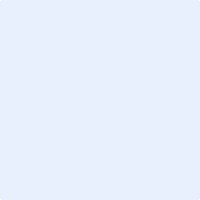 ((place, date) (company stamp and legally-binding signature               